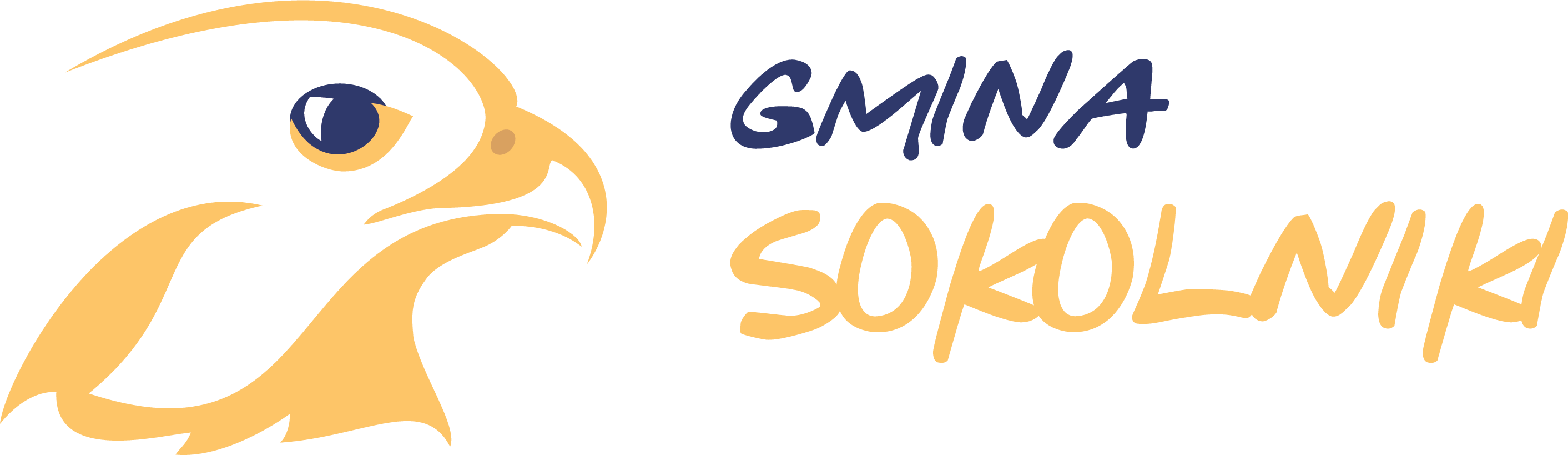 SPRAWOZDANIEZ DZIAŁALNOŚCI GMINNEGO OŚRODKA POMOCY SPOŁECZNEJ 
W SOKOLNIKACH
ZA ROK 2022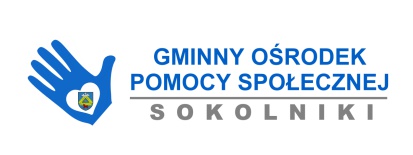 Opracowała: Ewa Szandała – Kierownik Gminnego Ośrodka Pomocy Społecznej w SokolnikachWPROWADZENIEObowiązek przedstawienia rocznego sprawozdania z działalności Gminnego Ośrodka Pomocy Społecznej w Sokolnikach oraz potrzeb w zakresie pomocy społecznej wynika z treści art. 110 ust. 9 ustawy z dnia 12 marca 2004 r. o pomocy społecznej.Pomoc społeczna polega w szczególności na przyznawaniu i wypłacaniu przewidzianych ustawą świadczeń, pracy socjalnej, prowadzeniu i rozwoju niezbędnej infrastruktury socjalnej, analizie i ocenie zjawisk rodzących zapotrzebowanie na świadczenia z pomocy społecznej, realizacji zadań wynikających z rozeznanych potrzeb społecznych, rozwijaniu nowych form pomocy społecznej i samopomocy w ramach zidentyfikowanych potrzeb. Zadania pomocy społecznej na terenie Gminy Sokolniki realizowane są przez Gminny Ośrodek Pomocy Społecznej w Sokolnikach, który współpracuje na zasadzie partnerstwa z instytucjami i osobami fizycznymi, zaangażowanymi w pomoc społeczną.Działalność Ośrodka w 2022 r. wpisała się w ramy lokalnej polityki społecznej i była zgodna z realizacją głównych celów Strategii Rozwiązywania Problemów Społecznych Gminy Sokolniki na lata 2021-2027.Analogicznie jak w latach poprzednich, misją Ośrodka jest efektywne i skuteczne wspieranie mieszkańców gminy Sokolniki. Na bazie wieloletnich doświadczeń w realizacji zadań spoczywających na Ośrodku, kładziono szczególny nacisk na zapewnienie możliwie najwyższej jakości świadczonych usług, podnoszenie kompetencji kadry oraz oferowanie mieszkańcom gminy form wsparcia stanowiących odpowiedź na zidentyfikowane potrzeby.Gminny Ośrodek Pomocy Społecznej w Sokolnikach przedstawia sprawozdanie ukazujące działania realizowane na przestrzeni 2022 r. Podobnie jak w latach poprzednich, w 2022 r. zachodziło wiele zmian w sytuacji społeczno-gospodarczej w kraju, rzutujących na zmianę zadań służb pomocy społecznej.Niniejsze sprawozdanie zawiera informację na temat zatrudnienia w Gminnym Ośrodku Pomocy Społecznej w Sokolnikach, wykonania jego budżetu oraz realizacji zadań w zakresie: pomocy społecznej, działalności Zespołu Interdyscyplinarnego ds. przemocy w rodzinie, pomocy materialnej dla uczniów – stypendiów szkolnych, pomocy dla cudzoziemców, świadczeń społecznych (dodatek węglowy, dodatek dla gospodarstw domowych), dodatku osłonowego, wspierania rodzin, pomocy żywnościowej w ramach Programu Operacyjnego Pomoc Żywnościowa, pracy Zespołu Integracji Lokalnej, świadczenia wychowawczego, świadczeń rodzinnych, świadczeń z funduszu alimentacyjnego oraz Karta Dużej Rodziny oraz innych zadań realizowanych przez GOPS.1. KADRA OŚRODKAW 2022 r. w GOPS zatrudnionych było 8 pracowników na podstawie umowy o pracę.Zatrudnienie w Gminnym Ośrodku Pomocy Społecznej w Sokolnikach w 2022 r.W 2022 r. GOPS w Sokolnikach zawarł 5 umów cywilnoprawnych – zlecenie z 5 opiekunkami środowiskowymi.Stawiane pracownikom merytorycznym wymagania ustawowe w zakresie posiadania kwalifikacji są ściśle przestrzegane. Pracownicy posiadają wymagane wykształcenie oraz warunki umożliwiające podnoszenie kwalifikacji.2. WYKONANIE BUDŻETU OŚRODKAWykonanie z budżetu GOPS w Sokolnikach za 2022 r.Liczba decyzji administracyjnych wydanych przez GOPS w 2022 r.3. POMOC SPOŁECZNANa dzień 31.12.2022 r. w gminie Sokolniki zamieszkiwało 5149 osób (dane USC). W 2022 r. pomocą społeczną objętych zostało 96 rodzin. W rodzinach tych było 213 osób, co stanowiło 4,1 % ogółu ludności gminy Sokolniki.Prawo do świadczeń z pomocy społecznej przysługuje osobie samotnie gospodarującej, której dochód nie przekracza kwoty 776,00 zł, natomiast osobie w rodzinie, w której dochód na osobę w rodzinie nie przekracza kwoty 600,00 zł.Liczba rodzin w gminie korzystających w 2022 r. z pomocy społecznej z podziałem na sołectwaPowody przyznawania pomocy społecznej w 2022 r. przez GOPS3.1. Zasiłki stałeZasiłek stały przysługuje osobie samotnej lub osobie w rodzinie, niezdolnej do pracy z powodu wieku lub całkowicie niezdolnej do pracy, jeżeli jej dochód jest niższy od kryterium dochodowego osoby samotnie gospodarującej lub osobie pozostającej w rodzinie niezdolnej do pracy, jeżeli jej dochód, jak również dochód na osobę w rodzinie jest niższy od kryterium dochodowego na osobę w rodzinie. Kwota zasiłku stałego nie może być niższa niż 30,00 zł miesięcznie i wyższa 719,00 zł. Przyznawane świadczenia weryfikowane są co pół roku przez pracowników socjalnych poprzez przeprowadzanie aktualizacji sytuacji rodzin na podstawie wywiadów środowiskowych.Kwota uzyskana na wypłatę zasiłków stałych w całości finansowana była z budżetu wojewody.Gminny Ośrodek Pomocy Społecznej opłacał także składki na ubezpieczenie zdrowotne na rzecz osób uprawnionych, tj. na rzecz 17 osób pobierających zasiłki stałe. Łącznie z tego tytułu zrealizowanych zostało 180 świadczeń.Kwota uzyskana na opłatę składek w całości finansowana był z budżetu wojewody i wyniosła 10.796,13 zł.3.2. Zasiłki okresoweZasiłek okresowy przysługuje z tytułu długotrwałej choroby, niepełnosprawności, bezrobocia, braku możliwości otrzymania lub nabycia uprawnień do świadczeń z innych systemów zabezpieczenia społecznego przy spełnieniu kryterium dochodowego.Kwota zasiłku okresowego nie może być niższa niż 50% różnicy między kryterium dochodowym osoby samotnie gospodarującej od dochodu tej osoby lub kryterium dochodowym rodziny a dochodem tej rodziny.Kwota uzyskana na wypłatę zasiłków okresowych w całości finansowana był z budżetu wojewody.3.3. Zasiłki celowe i pomoc w naturzeW celu zaspokojenia niezbędnej potrzeby bytowej może być przyznany zasiłek celowy. Zasiłek celowy może zostać przyznany na zaspokojenie niezbędnej potrzeby życiowej, a w szczególności na pokrycie części lub całości kosztów zakupu żywności, leków, opału, odzieży, udzielenia schronienia a także pokrycie kosztów pogrzebu.Wydano 3 decyzje odmowne.3.4. Domy pomocy społecznejOsobie, która wymaga całodobowej opieki z powodu wieku, choroby lub niepełnosprawności niemogącej samodzielnie funkcjonować w codziennym życiu, której nie można zapewnić niezbędnej pomocy w formie usług opiekuńczych, przysługuje prawo do umieszczenia w domu pomocy społecznej. Osoby te kierowane są do odpowiedniego typu domu jak najbliżej miejsca zamieszkania osoby kierowanej, chyba że wskazania są inne.Pobyt w DPS jest odpłatny. Obowiązani do wnoszenia opłaty za pobyt w domu pomocy społecznej są w kolejności: mieszkaniec, zstępni oraz gmina, z której osoba została skierowana do domu pomocy społecznej. Średni miesięczny koszt utrzymania ustala starosta i ogłasza w wojewódzkim dzienniku urzędowym, nie później niż do 31 marca każdego roku. Jeśli dochody umieszczanej osoby są zbyt niskie i nie wystarczają na comiesięczne opłaty, gmina musi wziąć na siebie to zobowiązanie w części lub w całości.3.5. Program „Posiłek w szkole i w domu”Celem Programu wieloletniego ,,Posiłek w szkole i w domu” jest:wsparcie gmin w wypełnianiu zadań własnych o charakterze obowiązkowym w zakresie dożywiania dzieci oraz zapewnienia posiłku osobom jego pozbawionym,poprawy poziomu życia osób i rodzin o niskich dochodach,długofalowych działań w zakresie poprawy stanu zdrowia dzieci i młodzieży poprzez ograniczenie zjawiska niedożywienia.Rzeczywista liczba osób objętych programem ogółem: 63 osoby, w tym:dzieci do czasu rozpoczęcia nauki w szkole podstawowej: 26,uczniowie do czasu ukończenia szkoły ponadgimnazjalnej: 25,osoby otrzymujące pomoc na podstawie art. 7 ustawy o pomocy społecznej( zasiłki celowe na zakup żywności, posiłki ): 12.3.6. Usługi opiekuńczePomoc w formie usług opiekuńczych przysługuje osobie samotnej, która z powodu wieku, choroby lub innych przyczyn wymaga pomocy innych osób, a jest jej pozbawiona. Usługi mogą być przyznane również osobie, która ma rodzinę, a rodzina, a także wspólnie niezamieszkujący małżonek, wstępni i zstępni, nie mogą takiej opieki zapewnić.Podstawą świadczenia wszystkich rodzajów usług jest decyzja administracyjna określająca: miejsce i okres świadczenia usług, rodzaje czynności wykonywanych w ramach usług, łączny czas wykonywania usług oraz wysokość i termin wnoszenia odpłatności. Liczba godzin dziennie oraz liczba dni w tygodniu, w których świadczone są usługi jest określona indywidualnie, w zależności od sytuacji i potrzeb danej osoby/rodziny.Odpłatność za usługi opiekuńcze określa tabela odpłatności zawarta w Uchwale Rady Gminy Sokolniki Nr XVI/86/19 z dnia 6 listopada 2019 r. w sprawie określenia szczegółowych warunków przyznania i odpłatności za usługi opiekuńcze z wyłączeniem specjalistycznych usług opiekuńczych dla osób z zaburzeniami psychicznymi oraz szczegółowych warunków częściowego lub całkowitego zwolnienia od odpłat jak również trybu ich pobierania w brzmieniu ustalonym przez §1 Uchwały Nr XLIX/291/22 Rady Gminy Sokolniki z dnia 30 maja 2022 r.Koszt jednej roboczogodziny usług w 2022 r. do 30 czerwca wynosił 20,00 zł. Natomiast w związku z Uchwałą Nr XLIX/291/22 Rady Gminy Sokolniki z dnia 30 maja 2022 r. od dnia 1 lipca 2022 r. koszt jednej roboczogodziny usług wynosi 25,00 zł.Usługi opiekuńcze świadczone były przez 1 opiekunkę domową zatrudnioną w ramach umowy o pracę oraz 5 opiekunek zatrudnionych w oparciu o umowę zlecenie.Z usług opiekuńczych korzystało ogółem 17 osób, na rzecz których świadczone były usługi w liczbie 4 553 godzin.Spośród osób korzystających z usług opiekuńczych w 2022 r. zmarły 2 osoby, zrezygnowały 3 osoby ze świadczonych usług.Usługi opiekuńcze obejmują pomoc w zaspokajaniu codziennych potrzeb życiowych, opiekę higieniczną, zleconą przez lekarza pielęgnację, wsparcie psychologiczno-pedagogiczne oraz w miarę możliwości, zapewnienie kontaktów z otoczeniem.Dochód w 2022 r z tytułu odpłatności za usługi opiekuńcze uzyskano w kwocie 26.804,00 zł, tj. więcej niż w roku poprzednim o 4.626,00 zł.Zabezpieczając pomoc w formie usług opiekuńczych zauważamy, że wzrasta liczba podopiecznych, osób ze znacznie ograniczoną niepełnosprawnością i trudności w codziennym funkcjonowaniu, zwłaszcza w ostatnim etapie życia.Realizacja zadań w formie usług opiekuńczych w latach 2021-20223.7. Pomoc w formie pracy socjalnejNa rzecz poprawy funkcjonowania osób i rodzin w środowisku społecznym, wzmocnienia ich aktywności i samodzielności życiowej świadczona jest przez pracowników socjalnych praca socjalna w różnych aspektach egzystencji jednostki. Udzielana jest ona osobom i rodzinom, które mają trudności w rozwiązywaniu swoich problemów bez względu na posiadany dochód.Szeroko rozumiana praca socjalna zaczęła przybierać działania o charakterze motywacyjnym, wspierającym i aktywizującym. Jest ona prowadzona wieloaspektowo. Działania obejmują wiele sfer życia osób, którymi zajmują się pracownicy socjalni. Dotyczą one zarówno aktywizacji zawodowej, trudności i problemów zdrowotnych (w tym uzależnienia), wspieranie podopiecznych w ich prawidłowym funkcjonowaniu w życiu codziennym, a także mediacje, które podejmowane są w środowisku szczególnie narażonych na konflikty. Ponadto praca socjalna obejmuje również działania informacyjne o przysługujących uprawnieniach. W ramach pracy socjalnej pracownicy GOPS pomagają w sporządzaniu różnego rodzaju wniosków np. o alimenty, pozwów o rozwód, uzyskanie renty w ZUS czy też KRUS, jak i również pomoc w redagowaniu odwołań, np. w związku z Ustawą o dodatku węglowym. Została również przez pracowników socjalnych udzielona pomoc i wsparcie obywatelom Ukrainy ze względu na konflikt zbrojny w Ukrainie. Rozwiązywanie problemów socjalnych klientów Ośrodka Pomocy społecznej wymaga szerokiej współpracy z licznymi instytucjami i organizacjami pozarządowymi. Do najważniejszych naszych partnerów należą: Powiatowe Centrum Pomocy Rodzinie w Wieruszowie, KPP w Wieruszowie, kuratorzy sądowi, pedagodzy szkolni, lekarze rodzinni, pielęgniarki środowiskowe, Powiatowy Urząd Pracy w Wieruszowie.Pracownik socjalny musi kreatywnie dostosować narzędzia pracy socjalnej do dynamicznie modyfikujących się zmian w społeczeństwie. Nowoczesna pomoc społeczna, by była skuteczna wymaga coraz lepiej wykwalifikowanej kadry pracowników socjalnych.3.8. Prawo do świadczeń opieki zdrowotnejZgodnie z ustawą z dnia 27 sierpnia 2004 r. o świadczeniach opieki zdrowotnej finansowanych ze środków publicznych do zadań zleconych gminy należy wydawanie decyzji, potwierdzających prawo do świadczeń opieki zdrowotnej na okres do 90 dni. W tym celu zostało wydanych w 2022 r. 10 decyzji w sprawie potwierdzenia prawa do wyżej wymienionego świadczenia. Za realizację powyższego zadania tut. Ośrodek nie poniósł kosztów.4. PROGRAM OPERACYJNY POMOC ŻYWNOŚCIOWA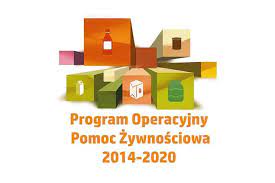 Program Operacyjny Pomoc Żywnościowa 2014-2020 współfinansowany ze środków Europejskiego Funduszu Pomoc Najbardziej Potrzebującym w ramach Podprogramu 2021.Za dystrybucję żywności w Programie jest odpowiedzialny jest Gminny Ośrodek Pomocy Społecznej w Sokolnikach.Żywność jest wydawana na podstawie oświadczenia do otrzymania pomocy żywnościowej wydanego przez Gminny Ośrodek Pomocy Społecznej w Sokolnikach.Należy podkreślić, że zgodnie z treścią Programu Operacyjnego Pomocą Żywnościową (POPŻ) mogą zostać objęte osoby i rodziny znajdujące się w trudnej sytuacji życiowej.Żywność wydawana była w formie paczek żywnościowych w okresie od miesiąca marca 2022 r. do września 2022 r.Kryterium dochodowe określone jest każdorazowo w Wytycznych Instytucji Zarządzającej i w Podprogramie 2021 w 2022 r. wynosiło:1.707,20 zł dla osoby samotnie gospodarującej,1.320,00 zł dla osoby w rodzinie.Z pomocy żywnościowej w 2022 r., skorzystało łącznie 375 osób z terenu gminy Sokolniki:225 kobiet,150 mężczyzn.Wydano ogółem 1360 paczek żywnościowych, które stanowiły 9.561,96 kg żywności. Łączna wartość produktów 57.255,13 zł z budżetu gminy Sokolniki na obsługę zadania 
– transport, rozładunek żywności wydatkowano kwotę 3.185,00 zł.5. DZIAŁANIA W ZAKRESIE PRZECIWDZIAŁANIA PRZEMOCY W RODZINIE 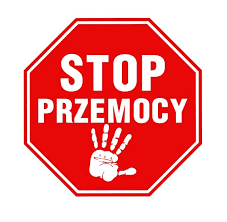 Posiedzenia Zespołu Interdyscyplinarnego odbywają się w zależności od potrzeb, jednak nie rzadziej niż raz na trzy miesiące. W 2022 r. odbyły się 3 posiedzenia Zespołu Interdyscyplinarnego w skład którego wchodzą przedstawiciele następujących służb:Gminny Ośrodek Pomocy Społecznej w Sokolnikach,Komenda Powiatowa Policji w Wieruszowie,Zespół Szkół w Pichlicach,Gminna Komisja Rozwiązywania Problemów Alkoholowych w Sokolnikach,Zespół Kuratorskiej Służby Sądowej wykonujący orzeczenia w sprawach rodzinnych Sądu Rejonowego w Wieluniu,Zakład Opieki Zdrowotnej „Eskulap” w Sokolnikach.Liczba rodzin objętych procedurą „Niebieskie Karty”Liczba osób wobec których istnieje podejrzenie, że stosują przemoc w rodzinie będąc pod wpływem alkoholuLiczba przypadków poszczególnych rodzajów przemocy na terenie Gminy Sokolniki6. STYPENDIA SZKOLNE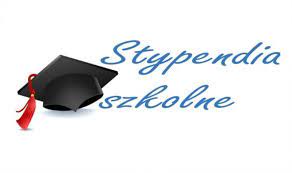 W 2022 r. na podstawie ustawy o systemie oświaty oraz Uchwały nr XIV/75/19 Rady Gminy w Sokolnikach z dnia 29 sierpnia 2019 r. w sprawie uchwalenia Regulaminu udzielania pomocy materialnej o charakterze socjalnym dla uczniów zamieszkałych na terenie gminy Sokolniki Gminny Ośrodek Pomocy Społecznej w Sokolnikach realizował zadania polegające na przyznawaniu uczniom pomocy materialnej o charakterze socjalnym w formie stypendiów szkolnych oraz zasiłków szkolnych.Stypendia szkolne w 2022 r.Wysokość wypłaconych stypendiów w 2022 r.7. REALIZACJA ZADAŃ WŁASNYCH NA RZECZ POMOCY OBYWATELOM UKRAINY – FUNDUSZ POMOCY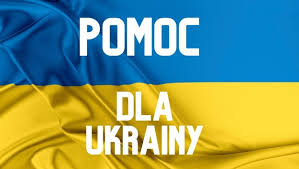 Zgodnie z ustawą z dnia 12 marca 2022 r. O pomocy obywatelom Ukrainy w związku z konfliktem zbrojnym na terytorium tego państwa, wszystkim obywatelom Ukrainy, którzy po 24 lutego 2022 r. przekroczyli granicę ukraińsko-polską przysługuje prawo do niżej wymienionych świadczeń, które są realizowane przez GOPS:świadczeń pieniężnych i niepieniężnych na zasadach i trybie ustawy z dnia 12 marca 2004 r. o pomocy społecznej;świadczenia jednorazowego w wysokości 300 zł na osobę, przeznaczonego na utrzymanie, w szczególności na pokrycie wydatków na żywność, obuwie, środki higieny osobistej oraz opłaty mieszkaniowe;świadczeń rodzinnych, o których mowa w ustawie z dnia 28 listopada 2003r o świadczeniach rodzinnych.Uprawniony do pomocy jest obywatel Ukrainy, który wjechał legalnie na terytorium Rzeczypospolitej Polskiej w okresie od dnia 24 lutego 2022 r. i deklaruje zamiar pozostania na terytorium Rzeczypospolitej Polskiej oraz został wpisany do rejestru PESEL. Wypłata jednorazowego świadczenia pieniężnego jest zadaniem zleconym z zakresu administracji rządowej realizowanym przez gminy.Jednorazowe świadczenie pieniężne dla osób, które opuściły Ukrainę w związku z konfliktem zbrojnym na terytorium tego państwa (300,00 zł) w 2022 r.Liczba złożonych wniosków: 133.Liczba wniosków rozpatrzonych pozytywnie i wypłaconych: 133.Środki przekazane: 42.000,00 zł.Środki wykorzystane: 40.698,00 zł.133 świadczenia x 300,00 zł = 39.900,00 zł + 2 % koszty obsługi = 40.698,00 zł.Zapewnienie posiłku dla dzieci i młodzieży przyznanego jako pomoc doraźna na czas nie dłuższy niż 2 miesiące na podstawie art. 29 i 30 ustawy z dnia 12 marca 2022 r. o pomocy obywatelom Ukrainy w związku z konfliktem zbrojnym na terytorium tego państwa.Liczba złożonych wniosków: 12.Liczba wniosków rozpatrzonych pozytywnie: 12.Środki przekazane: 944,00 zł.Środki wykorzystane: 944,00 zł.Dzieci korzystały z posiłków w okresie od 13 maja do 30 czerwca 2022 r. w Zespole Szkół w Sokolnikach oraz Zespole Szkół w Pichlicach.8. DODATEK WĘGLOWY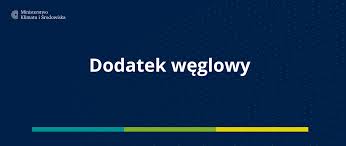 Ustawą z dnia 5 sierpnia 2022 r. o dodatku węglowym (t.j. Dz. U. z 2023 r. poz. 141 z późn. zm.) wprowadzono nową formę wsparcia części społeczeństwa, a mianowicie dodatek węglowy, dedykowany dużej grupie gospodarstw domowych w Polsce, w tym również gospodarstw najuboższych energetycznie, w celu pokrycia części kosztów wynikających ze wzrostu cen na rynku energii, w tym kosztów opału.Dodatek węglowy przysługiwał gospodarstwu domowemu, w którym głównym źródłem ogrzewania jest:kocioł na paliwo stałe,kominek,koza,ogrzewacz powietrza,trzon kuchenny,piecokuchnia,kuchnia węglowa,piec kaflowy na paliwo stałe,o ile są zasilane paliwami stałymi. Przez paliwa stałe rozumie się: węgiel kamienny, brykiet lub pelet zawierające co najmniej 85% węgla kamiennego.Warunkiem koniecznym do uzyskania dodatku węglowego było uzyskanie wpisu lub zgłoszenie źródła ogrzewania do Centralnej Ewidencji Emisyjności Budynków.Kwota dodatku węglowego to 3000 zł, przyznawana jednorazowo, niezależnie od dochodu, nie podlegający opodatkowaniu i zajęciu egzekucyjnemu.Wniosek o wypłatę dodatku węglowego składano w terminie do dnia 30 listopada 2022 r.Wnioski o wypłatę dodatku węglowego złożone po dniu 30 listopada 2022 r. pozostawiono się bez rozpoznania.Dodatek węglowy 2022 r.W dniu 3 listopada 2022 r. weszła w życie ustawa z dnia 27 października 2022 r. o zakupie preferencyjnym paliwa stałego dla gospodarstw domowych (Dz. U. 2022 poz. 2236), która w art. 26 ww. ustawy wprowadza zmiany w ustawie o dodatku węglowym z dnia 5 sierpnia 2022 r.Zgodnie z nowymi przepisami, w przypadku gdy pod jednym adresem miejsca zamieszkania zamieszkiwało więcej niż jedno gospodarstwo domowe i w terminie do dnia 30 listopada 2022 r. nie było możliwe ustalenie odrębnego adresu miejsca zamieszkania dla poszczególnych gospodarstw domowych, wójt, burmistrz albo prezydent miasta przyznaje dodatek węglowy w drodze decyzji administracyjnej, jeżeli w wyniku przeprowadzenia wywiadu środowiskowego ustalił zamieszkiwanie pod jednym adresem w odrębnych lokalach kilku gospodarstw domowych oraz wykorzystywanie przez te gospodarstwa oddzielnego lub współdzielonego źródła ogrzewania.  Z przeprowadzonego wywiadu środowiskowego musi zostać sporządzona notatka służbowa.GOPS w Sokolnikach przeprowadził 203 wywiady środowiskowe do DW na 203 ponownie złożone wnioski; wydano 11 decyzji odmownych.Dodatek węglowy mógł także przysługiwać, gdy główne źródło ogrzewania gospodarstwa domowego nie zostało zgłoszone lub wpisane do centralnej ewidencji emisyjności budynków do dnia 11 sierpnia 2022 r., a w wyniku przeprowadzenia wywiadu środowiskowego ustalono, że źródłem ogrzewania tego gospodarstwa jest jedno ze źródeł o którym mowa w art. 2 ust. 1 ustawy o dodatku węglowym.Osoby, które otrzymały decyzje odmowne lub ich wnioski pozostawiono bez rozpoznania z powodu zamieszkiwania kilku rodzin pod jednym adresem, mogły złożyć ponownie wniosek o wypłatę tego dodatku.9. DODATEK DLA GOSPODARSTW DOMOWYCH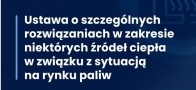 Na podstawie Ustawy z dnia 15 września 2022 r. o szczególnych rozwiązaniach w zakresie niektórych źródeł ciepła w związku z sytuacją na rynku paliw (Dz. U. poz. 1967 z późn. zm.) wprowadzono dodatek dla gospodarstw domowych z tytułu wykorzystywania niektórych źródeł ciepła .Dodatek dla gospodarstw domowych przysługiwał w przypadku gdy głównym źródłem ciepła jest:kocioł na paliwo stałe, kominek, koza, ogrzewacz powietrza, trzon kuchenny, piecokuchnia albo piec kaflowy na paliwo stałe, zasilane peletem drzewnym, drewnem kawałkowym lub innym rodzajem biomasy albo kocioł gazowy zasilany skroplonym gazem LPG albo kocioł olejowy.Wyżej wymienione źródła ciepła muszą być zgłoszone lub wpisane do centralnej ewidencji emisyjności budynków, o której mowa w art. 27a ust. 1 ustawy z dnia 21 listopada 2008 r. o wspieraniu termomodernizacji i remontów oraz o centralnej ewidencji emisyjności budynków, do dnia 11 sierpnia 2022 r., albo po tym dniu – w przypadku głównych źródeł ogrzewania zgłoszonych lub wpisanych po raz pierwszy do centralnej ewidencji emisyjności budynków. Jednorazowy dodatek dla gospodarstw domowych wynosi:3000 zł – w przypadku gdy głównym źródłem ciepła jest kocioł na paliwo stałe zasilany peletem drzewnym albo inny rodzajem biomasy,1000 zł – w przypadku gdy głównym źródłem ciepła jest kocioł na paliwo stałe, kominek, koza, ogrzewacz powietrza, trzon kuchenny, piecokuchnia albo piec kaflowy na paliwo stałe, zasilane drewnem kawałkowym,500 zł – w przypadku gdy głównym źródłem ciepła jest kocioł gazowy zasilany skroplonym gazem LPG,2000 zł – w przypadku gdy głównym źródłem ciepła jest kocioł olejowy.Dodatek dla gospodarstw domowych 2022 rInformacja o realizacji dodatku ZC10. DODATEK OSŁONOWY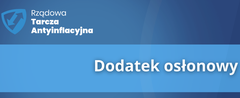 Ustawą z dnia 17 grudnia 2021 r. o dodatku osłonowym (t.j. Dz. U. z 2023 r. poz. 169 z późn. zm.) wprowadzono nowe świadczenie socjalne realizowane od 2022 r kluczowy element rządowej tarczy antyinflacyjnej, którego celem było zniwelowanie rosnących cen energii, gazu i żywności. Zgodnie z ustawą z dnia 17 grudnia 2021 r. o dodatku osłonowym, przysługiwał on gospodarstwu domowemu, którego przeciętne miesięczne dochody nie przekraczały 2100 zł w gospodarstwie jednoosobowym albo 1500 zł na osobę w gospodarstwie wieloosobowym.W przypadku dodatku osłonowego obowiązywała tzw. zasada złotówka za złotówkę. Oznaczało to, że dodatek przyznawany był nawet po przekroczeniu kryterium dochodowego, a kwota dodatku była pomniejszana o kwotę tego przekroczenia. Minimalna kwota wypłacanych dodatków osłonowych wynosiła 20 zł.Dodatek osłonowy wynosił rocznie:400 zł dla gospodarstwa domowego jednoosobowego,600 zł dla gospodarstwa domowego składającego się z 2 do 3 osób,850 zł dla gospodarstwa domowego składającego się z 4 do 5 osób,1150 zł dla gospodarstwa domowego składającego się z co najmniej 6 osób.Natomiast w przypadku, gdy głównym źródłem ogrzewania gospodarstwa domowego był kocioł na paliwo stałe, kominek, koza, ogrzewacz powietrza, trzon kuchenny, piecokuchnia, kuchnia węglowa lub piec kaflowy na paliwo stałe, zasilane węglem lub paliwami węglopochodnymi, wpisane do centralnej ewidencji emisyjności budynków, dodatek osłonowy uległ podwyższeniu i wynosił rocznie:500 zł dla gospodarstwa domowego jednoosobowego,750 zł dla gospodarstwa domowego składającego się z 2 do 3 osób,1062,50 zł dla gospodarstwa domowego składającego się z 4 do 5 osób,1437,50 zł dla gospodarstwa domowego składającego się z co najmniej 6 osób.Dodatek osłonowy w 2022 r.Informacja o wypłacie Dodatku Osłonowego11. ASYSTA RODZINYGłównym zadaniem asystenta rodziny jest wspieranie rodzin w wypełnianiu funkcji opiekuńczo-wychowawczych. Asystent rodziny ma za zadanie pełnić rolę mediatora, pełnomocnika oraz doradcy, a także aktywizować i wspierać rodzinę. Podejmuje działania prowadzące do zmiany relacji w rodzinie, motywuje do chęci dokonania tej zmiany i budowania poczucia wartości członków rodziny. Praca z rodziną polega także na przygotowaniu jej do prawidłowego wypełniania ról społecznych odpowiednich do wieku oraz aktywizacji w celu podnoszenia kwalifikacji i podejmowania zatrudnienia. Praca z rodziną odbywa się za jej zgodą i z jej aktywnym zaangażowaniem w proces realizacji założonego planu. Najczęściej plan taki obejmuje: naukę umiejętności zarządzania środkami finansowymi i umiejętność planowania wydatków,naukę umiejętności przygotowania posiłków w oparciu o zbilansowaną dietę, odpowiednią dla osób w różnym wieku, wyuczenie umiejętności opieki nad dziećmi, komunikacji bez użycia przemocy, organizacji czasu wolnego i budowania zdrowych relacji,naukę umiejętności zarządzania czasem, rozwoju umiejętności, identyfikacji potrzeb oraz oczekiwań.Rodziny objęte wsparciem asystenta rodziny w 2022 r.Liczba rodzin i ich sytuacjaAsystent rodziny podejmuje następujące działania:działania pośrednie – działania podejmowane na rzecz klienta/rodziny, w których klient nie bierze udziału bezpośrednio np. współpraca asystenta z kuratorem sądowym, pracownikiem socjalnym, umawianie wizyt u specjalistów, kontakt ze szkołą/przedszkolem, itp.działania bezpośrednie – działania wykonywane przy udziela klienta np. wspólne gotowanie, planowanie budżetu domowego, załatwienia spraw w urzędzie przy obecności klienta, rozmowy dotyczące metod wychowawczych, itp.12. POBYT DZIECI Z GMINY W PIECZY ZASTĘPCZEJUstawa z dnia 9 czerwca 2011 r. wprowadziła podział sprawowania pieczy zastępczej nad dzieckiem, która dzieli się na rodzinną (rodzinne formy pieczy zastępczej: rodziny zastępcze i rodzinne domy dziecka) i instytucjonalną (instytucjonalne formy pieczy zastępczej; placówki opiekuńczo-wychowawcze). Umieszczenie dziecka w pieczy następuje na podstawie orzeczenia sądu, zgody rodziców zastępczych lub prowadzącego rodzinny dom dziecka. Obowiązek współudziału gminy w kosztach wynika z art. 191 ust. 8 i 9 ustawy. Zgodnie z ustawą gmina płaci za dzieci umieszczone zarówno w rodzinie zastępczej jak i w placówkach opiekuńczo- wychowawczych. Wysokość kosztów uzależniona jest od długości okresu, w którym dziecko przebywa pod opieką zastępczą:w przypadku pierwszego roku – jest to 10% kosztów,w przypadku drugiego roku – jest to 30% kosztów,w przypadku trzeciego roku – jest to 50% kosztów.W 2022 r. tutejszy Ośrodek pokrywał koszty za 1 dziecko pochodzące z terenu gminy, umieszczone w spokrewnionej rodzinie zastępczej, za 1 dziecko pochodzące z terenu gminy, umieszczone w niespokrewnionej rodzinie zastępczej, oraz za 1 dziecko umieszczone w Rodzinnym Domu Dziecka.13. ŚWIADCZENIA WYCHOWAWCZE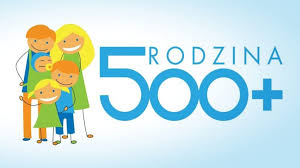 Świadczenie wychowawcze ma na celu częściowe pokrycie wydatków związanych z wychowywaniem dziecka, w tym z opieką nad nim i zaspokojeniem jego potrzeb życiowych. Wysokość świadczenia wychowawczego wynosi 500 zł miesięcznie na dziecko w rodzinie. Natomiast od 1 lipca 2019r. świadczenie wychowawcze przysługuje niezależnie od dochodu na dzieci w wieku do ukończenia 18 lat życia.Wnioski o ustalenie prawa do świadczenia wychowawczego (500+) przyjmowane są przez cały rok. Wnioski klienci mogli składać osobiście w GOPS, jak również poprzez jeden z serwisów 
– Platforma Usług Elektronicznych Zakład Ubezpieczeń Społecznych, portal Empati@, ePUAP lub za pośrednictwem bankowości internetowej. Realizacja świadczeń wychowawczych w okresie od 1 stycznia do 31 grudnia 2022 r.Z dniem 1.01.2022 r. ZUS przejął zadania związane z obsługą świadczenia wychowawczego. Zatem w miesiącu maju 2022 r GOPS zakończył wypłatę świadczeń przyznanych na okres świadczeniowy 2021/2022. Ostatnia wypłata miała miejsce w dniu 24.05.2022 r. 14. ŚWIADCZENIA RODZINNEŚwiadczeniami rodzinnymi są:zasiłek rodzinny oraz dodatki do zasiłku rodzinnego,świadczenia opiekuńcze: zasiłek pielęgnacyjny, świadczenie pielęgnacyjne i specjalny zasiłek opiekuńczy,jednorazowa zapomoga z tytułu urodzenia się dziecka,świadczenia rodzicielskie.14.1. Zasiłki rodzinne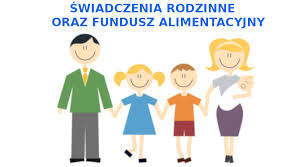 Zasiłek rodzinny przysługuje osobom, jeżeli dochód rodziny w przeliczeniu na osobę albo dochód osoby uczącej się nie przekracza kwoty 674 zł. W przypadku, gdy członkiem rodziny jest dziecko legitymujące się orzeczeniem o niepełnosprawności lub orzeczeniem o umiarkowanym lub znacznym stopniu niepełnosprawności, zasiłek rodzinny przysługuje, jeżeli dochód rodziny w przeliczeniu na osobę albo dochód osoby uczącej się nie przekracza kwoty 764 zł.Liczba osób i kwota wypłaconych zasiłków rodzinnych w 2022 r.Do 31 grudnia 2022 r., świadczenia rodzinne wypłacono 219 rodzinom.Ogólna kwota wypłaconych świadczeń rodzinnych wraz z kosztami obsługi wyniosła: 1.661.134,34 zł (1.613.687,54 zł – świadczenia rodzinne, 47.446,80 zł – koszty obsługi).Liczba świadczeń rodzinnych wraz z dodatkami znacznie spadła, a przyczyny należy upatrywać w niekorzystnych przepisach ustawy o świadczeniach rodzinnych, np. osoby podejmujące pracę w trakcie pobierania ww. świadczeń, muszą wykazywać dochód uzyskany, który najczęściej jest powodem wydania decyzji uchylających oraz niskie kryteria dochodowe uprawniające do pobierania świadczeń.Informacja o liczbie przyjętych wniosków przez GOPS w latach 2020-2022Informacja o kwotach wypłaconych dodatków do zasiłku rodzinnego w 2022 r.Liczba osób i kwota wypłaconych jednorazowych zasiłków z tytułu urodzenia dziecka w latach 
2020-2022 (kryterium do tzw. Becikowego 1.922,00)14.2. Świadczenia opiekuńczeLiczba osób i kwota wypłaconych świadczeń w 2022 r.14.3. Świadczenia rodzicielskieŚwiadczenie rodzicielskie jest nowym świadczeniem, wprowadzonym do świadczeń rodzinnych. Świadczenie to przysługuje osobom, które urodziły dziecko, a które nie są uprawnione do zasiłku macierzyńskiego. Uprawnieni do pobierania tego świadczenia są więc bezrobotni, studenci, a także wykonujący prace na podstawie umów cywilnoprawnych. Zatem świadczenie rodzicielskie przysługuje matce dziecka, a w niektórych przypadkach ojcu dziecka. Świadczenie rodzicielskie jest pomocą w zamian za świadczenie macierzyńskie dla osób, które nie mogą skorzystać z tego typu świadczenia. Ze świadczenia rodzicielskiego nie mogą skorzystać osoby uprawnione do zasiłku macierzyńskiego, a także osoby, które mają prawo skorzystania z tego typu świadczeń z tytułu urodzenia dziecka w innych systemach niż powszechny system ubezpieczeniowy. Świadczenie rodzicielskie wypłacane jest przez okres roku, tj. do ukończenia przez dziecko roku urodzenia, w miesięcznej kwocie 1.000 zł.Do świadczenia rodzicielskiego brak jest kryterium dochodowego.Informacja dotycząca wypłaty świadczenia rodzicielskiego za 2022 r.14.4. Składki emerytalno-rentoweSkładkę emerytalno-rentową opłacono za 18 osób pobierających świadczenia opiekuńcze (z tytułu sprawowania opieki nad niepełnosprawnym członkiem rodziny). Opłacano składki za 3 osoby ubezpieczone w KRUS w kwocie 3.8250,00 zł oraz opłacano składki za 15 osób ubezpieczonych w ZUS w kwocie 94.582,49 zł . Łączna kwota opłacanych składek za 2022 r. wyniosła 98.407,49 zł. Łączna liczba świadczeń wyniosła 182.15. FUNDUSZ ALIMENTACYJNYŚwiadczenia z funduszu alimentacyjnego przysługują w wysokości bieżąco ustalonych alimentów, jednakże nie więcej niż 500 zł miesięcznie.Przyznanie prawa do świadczenia z funduszu alimentacyjnego uzależnione jest od spełnienia kryterium dochodowego. Świadczenia te przysługują, jeżeli dochód rodziny w przeliczeniu na osobę w rodzinie nie przekracza kwoty 900,00 zł .Do świadczenia z funduszu alimentacyjnego ma prawo osoba uprawniona do alimentów od rodzica na podstawie tytułu wykonawczego pochodzącego lub zatwierdzonego przez sąd, jeżeli egzekucja jest bezskuteczna. Bezskuteczność egzekucji w rozumieniu ustawy oznacza egzekucję, w wyniku, której w okresie ostatnich dwóch miesięcy nie wyegzekwowano pełnej należności z tytułu zaległych i bieżących zobowiązań alimentacyjnych.Świadczenia z funduszu alimentacyjnego przysługują osobie uprawnionej do ukończenia przez nią 18 roku życia, albo w przypadku, gdy kontynuuje naukę w szkole średniej lub w szkole wyższej do ukończenia przez nią 25 roku życia, albo w przypadku posiadania orzeczenia o znacznym stopniu niepełnosprawności – bezterminowo.Informacja dotycząca liczby osób i kwoty świadczeń z funduszu alimentacyjnego wypłaconych w latach 2020-202216. POSTĘPOWANIE WOBEC DŁUŻNIKÓW ALIMENTACYJNYCHGOPS w Sokolnikach podejmuje liczne działania wobec dłużników alimentacyjnych z tytułu wypłaconych bieżących wypłat jak i zaległych.Ośrodek Pomocy Społecznej w Sokolnikach zarejestrował w 2022 r, łącznie 23 dłużników mających zaległości z tytułu wypłaconych świadczeń z funduszu alimentacyjnego w okresie od 01 stycznia do 31 grudnia 2022 r. fundusz alimentacyjny pobierało 15 rodzin. Działania wobec dłużników alimentacyjnychW wyniku prowadzonego postępowania w 2022 r. od dłużników alimentacyjnych wyegzekwowano kwotę 48.117,82 zł.Kwota należności głównej 26.313,75 zł:40% jest dochodem gminy Sokolniki w kwocie 10.525,50 zł,60% jest dochodem budżetu państwa w kwocie 15.788,25 zł.Zwrócone przez dłużników odsetki od zaległości odsyłane są do budżetu państwa. W 2022 r. stanowiły kwotę 21.804,07 zł.17. KARTA DUŻEJ RODZINY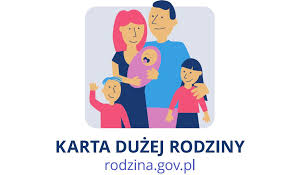 Karta Dużej Rodziny przysługuje rodzinom z przynajmniej trójką dzieci, niezależnie od dochodu. Wydawana jest bezpłatnie, każdemu członkowi rodziny. Karta przysługuje samotnemu rodzicowi, rodzicom (także zastępczym, opiekunom w pieczy zastępczej), małżonkowi rodzica. Kartę otrzymują nie tylko obywatele polscy, ale też cudzoziemcy mający pozwolenie na pobyt stały w Polsce. Rodzice mogą korzystać z karty dożywotnio, dzieci – do 18 roku życia lub do ukończenia nauki, maksymalnie do osiągnięcia 25 lat. Osoby niepełnosprawne otrzymają kartę na czas trwania orzeczenia o niepełnosprawności. Co ważne, rodzice nie muszą być małżeństwem – o kartę mogą się starać także osoby pozostające w związkach partnerskich i rozwodnicy.Karta oferuje system zniżek oraz dodatkowych uprawnień. Jej posiadacze mają możliwość korzystania z katalogu oferty kulturalnej, rekreacyjnej czy transportowej na terenie całego kraju. Zniżki mogą oferować nie tylko instytucje publiczne, ale również przedsiębiorcy prywatni. Przystępując do programu zyskują prawo do posługiwania się znakiem „Tu honorujemy Ogólnopolską Kartę Dużej Rodziny”.Z dniem 1 stycznia 2019r. na mocy ustawy z dnia 5 grudnia 2014 r. o Karcie Dużej Rodziny zmianie uległa treść art. 4 ust 1 nin. ustawy i „Prawo do posiadania Karty przysługuje członkowi rodziny wielodzietnej, przez którą rozumie się rodzinę w której rodzic ( rodzice) lub małżonek rodzica mają lub mieli na utrzymaniu co najmniej troje dzieci bez względu na ich wiek”.Zestawienie wydanych kart w latach 2021-202218. POZOSTAŁE DZIAŁANIA OŚRODKAGminny Ośrodek Pomocy Społecznej w Sokolnikach w związku ze swoją misją niesienia skutecznej pomocy mieszkańcom gminy Sokolniki w przezwyciężaniu trudnych sytuacji życiowych duży nacisk kładzie na realizację środowiskowej pracy socjalnej, tj. na pracę z lokalną społecznością poprzez stałą i ścisłą współpracę z instytucjami z terenu gminy, organizacjami pozarządowymi, identyfikowanie potrzeb i określanie kierunków rozwoju wybranych zagadnień polityki społecznej.Temu celowi służy usytuowanie w strukturach tutejszego Ośrodka od 01 stycznia 2019 r. Zespołu ds. Integracji Lokalnej, w skład którego wchodzi: kierownik GOPS, trzech pracowników socjalnych oraz asystent rodziny. Głównym celem organizatorów społeczności lokalnej jest aktywizacja jako działanie socjalno-wychowawcze, które ma spowodować wzrost aktywności mieszkańców oraz zwiększyć ich udział w życiu społecznym, poprzez intencjonalne wywoływanie zmian w postawach, poglądach, wzorach, stylach i sposobie życia grup społecznych. Nasza praca jest szczególnie ważna w przypadku grup i środowisk zagrożonych wykluczeniem społecznym poprzez wykorzystanie własnych potencjałów oraz zasobów najbliższego środowiska.Przykładowe działania w 2022 r.Dnia 12 stycznia 2022 r. w Gminnym Ośrodku Kultury Sportu i Turystyki w Sokolnikach odbyło się spotkanie dotyczące podniesienia świadomości seniorów w zakresie nowości i zmian w pomocy społecznej od 2022 r.Spotkanie prowadził kierownik Gminnego Ośrodka Pomocy Społecznej w Sokolnikach wraz z pracownikiem socjalnym. Przekazano seniorom informacje w sprawie nowego świadczenia socjalnego jakim jest Dodatek Osłonowy, kryteria uprawniające do pomocy społecznej oraz z Programu Operacyjnego Pomoc Żywnościowa – podprogram 2021, rozdano wnioski i instrukcje dotyczące wypełniania formularzy.Seniorzy z dużym zainteresowaniem dopytywali o interesujące ich sprawy i chętnie uczestniczyli w dyskusji. Przedstawiciele GOPS-u w Sokolnikach zapraszali do skorzystania ze wsparcia oferując jednocześnie pomoc w załatwianiu spraw.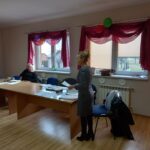 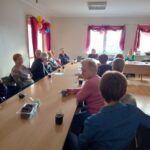 W dniu 30 marca 2022 r. GOPS zorganizował na terenie GOKSiT-u trening pamięci dla Seniorów. Celem tych zajęć było wzmocnienie i doskonalenie umiejętności poznawczych. Uczestnicy ćwiczyli pamięć, myślenie, rozwijali spostrzegawczość, koncentrację i umiejętność słuchania. Podczas zajęć Seniorzy czytali, liczyli, rozwiązywali zadania, rebusy, krzyżówki i wykreślanki.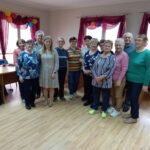 We wtorek 10 maja 2022 r. seniorzy z Sokolnik wzięli udział w wycieczce krajoznawczej po Ziemi Opolskiej zorganizowanej przez miejscowy Gminny Ośrodek Pomocy Społecznej w Sokolnikach. Uczestnicy wycieczki zwiedzili Muzeum im. Jana Dzierżona w Kluczborku, podziwiając wystawę „Pszczelarstwo dawne i nowe”, ukazującą dzieje hodowli pszczół od czasów najdawniejszych do współczesności. Przewodnik interesująco opowiadał o niezwykle ważnej roli pszczół w życiu człowieka.Następnie uczestnicy wycieczki udali się do Muzeum Wsi Opolskiej, które jest parkiem etnograficznym, w którym eksponowane są budynki drewniane wraz z wyposażeniem. Zespoły budynków są odtworzone w taki sposób, aby reprezentowały subregion, z którego pochodzą. Seniorzy mogli poczuć klimat polskiej wsi z przełomu XIX i XX wieku.Ostatnim etapem wycieczki było jedyne i niepowtarzalne Muzeum Polskiej Piosenki w Opolu. Ekspozycja muzeum przedstawia w zarysie historię polskiej piosenki od lat 20. ubiegłego wieku do czasów współczesnych.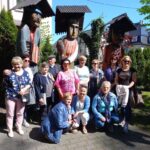 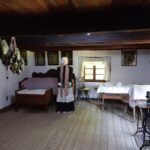 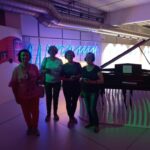 Każdego roku 1 czerwca obchodzony jest Międzynarodowy Dzień Dziecka. Z tej też okazji postanowiliśmy zrobić w naszej gminie wyjątkowe święto. Dzień upłynął nam pod znakiem zabawy, muzyki, uśmiechów i ogromu radości. Wydarzenie odbywało się na terenie filii GOKSiT w Starym Ochędzynie. GOPS w Sokolnikach, jako współorganizator, przygotował dla dzieci pyszne kolorowe lemoniady, warsztaty plastyczne oraz spotkanie z panem Piotrem Jankiem specjalistą do spraw zagospodarowania lasu z Nadleśnictwa Przedborów. Pan Piotr przeprowadził z dziećmi ciekawą pogadankę dotyczącą „ życia lasu” oraz pokazał jak prawidłowo wsadzić drzewo.Nie zabrakło atrakcji zapewnionych przez organizatora GOKSiT w Sokolnikach, muzyki, występów, konkursów.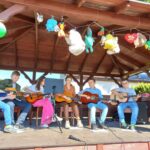 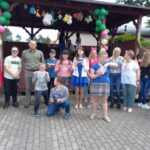 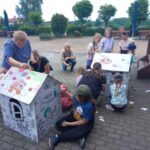 GOPS w Sokolnikach tradycyjnie każdego roku włącza się w organizację zajęć wakacyjnych w gminie Sokolniki, gdyż jest to pożyteczna forma spędzania czasu wolnego przez dzieci.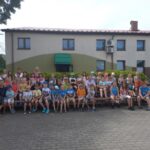 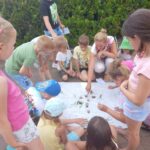 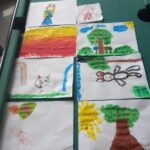 Seniorzy z Sokolnik w PrzedborowiePan Piotr Janek – specjalista do spraw zagospodarowania lasu – przywitał gości i przedstawił historię terenu, w którym mieści się Nadleśnictwo Przedborów.Seniorzy spacerowali ścieżką edukacyjną, a następnie udali się na plac „Pod Dębem”, gdzie rozpoczęła się biesiada. Przygotowano pieczenie kiełbasek na ognisku oraz poczęstunek.Wyjazd został zorganizowany przez miejscowy GOPS w Sokolnikach przy wsparciu ze strony Wójta Sylwestra Skrzypka.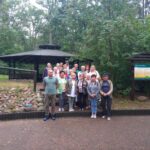 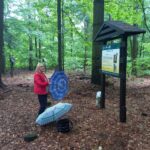 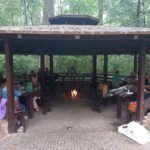 Dzień Seniora to szczególne święto w kalendarzu instytucji wspierających osoby starsze. To dzień, kiedy myśli kierują się w ich stronę, ku naszym babciom i dziadkom. To, co najważniejsze, to by pamiętać o nich, na co dzień, nie tylko od święta, by wspierać w potrzebie, szanować za dobrą radę i doceniać ich mądrość płynącą z doświadczenia życiowego. W dniu 19 października 2022 r. Gminny Ośrodek Pomocy Społecznej w Sokolnikach odwiedził osoby starsze, które spotykają się w Związku Emerytów i Rencistów, Koło w Sokolnikach.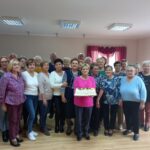 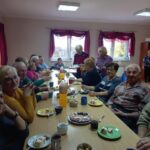 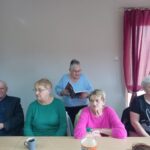 Święta Bożego Narodzenia to czas dzielenia się z osobami potrzebującymi wsparciem. Tradycyjnie, jak co roku, pracownicy GOPS w Sokolnikach przygotowali paczki z zabawkami i przyborami szkolnymi, które trafiły do dzieci z rodzin będących w szczególnej sytuacji – potrzebujących pomocy.Produkty do paczek zostały sfinansowane z budżetu Gminnej Komisji Rozwiązywania Problemów Alkoholowych, za co serdecznie dziękują kierownik i pracownicy GOPS w imieniu obdarowanych.Paczki trafiły do 20-u dzieci z terenu gminy Sokolniki.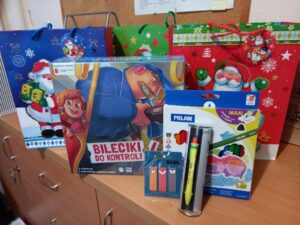 W dniu 3.12.2022 r. miało miejsce spotkanie Mikołajkowe dla dzieci z gminy Sokolniki organizowane przez Gminny Ośrodek Kultury Sportu i Turystyki, w które włączył się Gminny Ośrodek Pomocy Społecznej w Sokolnikach.Imprezie towarzyszył miły i świąteczny nastrój. Spotkanie rozpoczęło się od przedstawienia teatralnego „ Rzepka” w wykonaniu miejscowych Aktywnych Kobiet. Następnie dzieci wzięły udział w warsztatach przygotowanych przez GOPS , które polegały na zdobieniu pierników.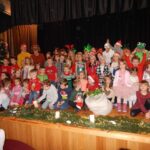 19. POTRZEBY W ZAKRESIE POMOCY SPOŁECZNEJGminny Ośrodek Pomocy Społecznej w Sokolnikach realizuje działania wynikające z obowiązujących uregulowań prawnych oraz stara się podejmować inicjatywy w zakresie rozwiązywania problemów społecznych, tworzenia nowego wizerunku instytucji pomocy społecznej jako efektywnej, nowoczesnej i skutecznej.Prawidłowa realizacja zadań wymaga nie tylko zabezpieczenia w budżecie odpowiednich środków finansowych, ale również zapewnienia niezbędnych zasobów kadrowych, lokalowych, sprzętu i wyposażenia, materiałów biurowych, modernizacji i rozwoju systemu informatycznego.Doświadczenia z 2022 r. uzasadniają konieczność wspierania kadr pomocy społecznej w realizacji coraz to nowszych programów celowych kierowanych do społeczności lokalnych poprzez zwiększenie zatrudnienia oraz promowanie nowoczesnych form pracy socjalnej. W przypadku zwiększonej liczby nowych zadań zauważono problem kadrowy. Zebrane w trakcie roku sprawozdawczego informacje wskazują na potrzebę podnoszenia kwalifikacji pracowników socjalnych pomocy społecznej i przeciwdziałanie wypaleniu zawodowemu.Dział/stanowiskoLiczba osób zatrudnionychKierownik1Pracownicy socjalni terenowi4Pracownik ds. Świadczeń Rodzinnych i Funduszu Alimentacyjnego oraz 500+1Asystent rodziny1Opiekunki domowe1RAZEM:8RozdziałDziałWyszczególnienieŚrodkiwłasneŚrodkiz państwaŚrodkiogółem852Pomoc społeczna85205Przeciwdziałanie przemocy –––852Pomoc społeczna85213składka na ubezpieczenie zdrowotne od 15 osób pobierających zasiłek stały–10.796,1310.796,13852Pomoc społeczna85214Zasiłki okresowe, celowe i pomoc w naturze oraz składki na ubezpieczenia emerytalne i rentowe28.385,00zasiłek celowy 25.200,00transport POPŻ)3.185,0020.963,20zasiłek okresowy49.348,20852Pomoc społeczna85216Zasiłki stałe –117.728,24117.728,24852Pomoc społeczna85219Ośrodki pomocy społecznej301.761,87117.325,00419.086,87852Pomoc społeczna85228Usługi opiekuńcze i specjalistyczne usługi opiekuńcze151.199,77–151.199,77852Pomoc społeczna85230Pomoc w zakresie dożywiania – posiłek w szkole i w domu 10.809,3716.214,0627.023,43852Pomoc społeczna85231Pomoc dla cudzoziemców–44.225,0044.225,00852Pomoc społeczna85295Pozostała działalność (DPS, Dodatek osłonowy)DPS 121.448,01DO: 572.671,97św. 561.443,11koszty 11.228,86 694.119,98Razem 8521.513.527,62853Pozostałe zadania w zakresie polityki społecznej85395Pozostała działalność 
– Dodatek węglowyPozostała działalność 
– Inne źródła ciepła–DW: 4.167.720,00św. 4.086.000,00koszty 81.720,00ZC: 364.650,00św. 357.500,00koszty 7.150,004.532.370,00Razem 8534.532.370,00854Edukacyjna opieka wychowawcza85415Pomoc materialna dla uczniów3.352,004.000,007.352,00Razem 8547.352,00855Rodzina85501Świadczenia wychowawcze –2.369.020,092.369.020,09855Rodzina85502Zasiłki rodzinne, świadczenia z funduszu alimentacyjnego i rodzicielskie oraz składki społeczne od świadczeń –1.661.134,341.661.134,34855Rodzina85503Karta Dużej Rodziny–900,00900,00855Rodzina85504Asystent Rodziny41.918,751.500,0043.418,75855Rodzina85508Rodziny zastępcze 34.535,95–34.535,95855Rodzina85513Składki na ubezpieczenie zdrowotne opłacane za osoby pobierające niektóre świadczenia rodzinne–23.533,6123.533,61Razem 8554.132.542,74OGÓŁEM WYDATKI za 2022 r: 10.185.792,36 złPODZIAŁ WYDATKÓW BUDŻETOWYCH W 2022 r.PODZIAŁ WYDATKÓW BUDŻETOWYCH W 2022 r. 
ZE WZGLĘDU NA ŹRÓDŁO FINANSOWANIADecyzje administracyjne według zadańLiczba wydanych decyzji administracyjnych/informacjipomoc społeczna245świadczenia rodzinne323fundusz alimentacyjny12świadczenie wychowawcze (500+)16dodatek osłonowy823dodatek węglowy 1402inne źródła ciepła157Ogółem:2978SołectwoLiczba rodzin Bagatelka 8Góry1Kopaniny 1Nowy Ochędzyn 9Stary Ochędzyn 9Pichlice7Prusak 4Ryś 1Sokolniki 24Tyble 11Walichnowy 19Wiktorówek 0Zdzierczyzna 2Ogółem:96WyszczególnienieLiczba rodzin w 2020 r.Liczba rodzin w 2021 r.Liczba rodzin w 2022 r.Ubóstwo453431Bezrobocie212122Niepełnosprawność272628Długotrwała lub ciężka choroba473949Alkoholizm764Bezradność w sprawach opiekuńczo-wychowawczych i prowadzenia gospodarstwa domowego251813Przemoc w rodzinie000Bezdomność000Potrzeba ochrony macierzyństwa262624Trudności w przystosowaniu do życia po zwolnieniu z zakładu karnego220Narkomania000Zdarzenie losowe301Forma pomocyLiczba osób w 2020 r.Liczba osób w 2021 r.Liczba osób w 2022 r.Wydatkowana kwota w 2022 r.Zasiłek stały151617117.728,24 złForma pomocyLiczba osób w 2020 r.Liczba osób w 2021 r.Liczba osób w 2022 r.Wydatkowana kwota w 2022 r.Zasiłek okresowy1011920.963,20 złPowody przyznania zasiłku okresowegoLiczba osób w 2020 r.Liczba osób w 2021 r.Liczba osób w 2022 r.bezrobocie853długotrwała choroba034niepełnosprawność021Inny powód211Forma udzielonej pomocyLiczba osób w 2022 r.Wydatkowana kwota ze środków gminyZasiłek celowy3110.000,00 złżywność82.300,00 złleki144.700,00 złopał82.700,00 złremont/inne1300,00 złZasiłek specjalny celowy4015.200,00 złżywność3700,00 złleki279.200,00 złopał82.800,00 złremont/zdarzenie losowe22.500,00 złForma pomocyLiczba osób w 2020Liczba osób w 2021Liczba osób w 2022Wydatki gminy w 2020Wydatki gminy w 2021Wydatki gminy w 2022Średni miesięczny koszt pobytu na 1 osobęŚredni miesięczny koszt pobytu na 1 osobęŚredni miesięczny koszt pobytu na 1 osobęForma pomocyLiczba osób w 2020Liczba osób w 2021Liczba osób w 2022Wydatki gminy w 2020Wydatki gminy w 2021Wydatki gminy w 2022202020212022Pobyt w DPS33383.194,4576.997,92121.447,982.310,952.138,833.373,55Koszt programuŚrodki własneŚrodki z dotacji27.023,43 zł(40%) 10.809,37 zł(60%) 16.214,06 złUsługi opiekuńcze w miejscu zamieszkaniaLiczba osób, którym przyznano decyzją świadczenieLiczba świadczeń (godzin)Koszt ogółemLiczba rodzinLiczba osób w rodzinachUsługi opiekuńcze w miejscu zamieszkaniaLiczba osób, którym przyznano decyzją świadczenieLiczba świadczeń (godzin)Koszt ogółemLiczba rodzinLiczba osób w rodzinachRok 2021194 887171.184,19 zł1922Rok 2022174 553151.188,77 zł1720Liczba rodzin objętych procedurą „Niebieskiej karty” Liczba rodzinLiczba rodzin, wobec których wszczęto procedurę „Niebieskie karty”2Liczba rodzin, wobec których wypełniono formularz „Niebieska Karta” w trakcie trwania procedury0Liczba wypełnionych formularzy „Niebieska Karta” przez pracowników socjalnych0Liczba wypełnionych formularzy „Niebieska Karta” przez funkcjonariuszy KPP w Wieruszowie 2Kobiety–Mężczyźni1Nieletni–Przemoc fizyczna2Przemoc psychiczna2Przemoc seksualna–Przemoc ekonomiczna–Przemoc innego rodzaju–WyszczególnienieRok szkolny 2021/2022Rok szkolny 2022/2023Liczba złożonych wniosków o przyznanie stypendium szkolnego107Liczba przyznanych stypendiów56z tego: szkoły podstawowe (bez specjalnych)45z tego: klasy gimnazjalne––z tego: szkoły ponadpodstawowe (bez specjalnych)11z tego: szkoły specjalne oraz ośrodki, o których mowa w art.. 2 ust. 7 ustawy prawo oświatowe––z tego: kolegia pracowników służb społecznych––Wypłacone środki/podział kwotadotacja (54,4%)4.000,00 złśrodki własne (45,6%)3.352,00 złOgółem:7.352,00 złLiczba dzieciZespół Szkół w SokolnikachZespół Szkół w SokolnikachZespół Szkół w PichlicachZespół Szkół w PichlicachLiczba dzieciSzkoła PodstawowaPrzedszkole Szkoła PodstawowaPrzedszkole 128211Liczba złożonych wnioskówLiczba wniosków rozpatrzonych pozytywnie Liczba wniosków pozostawionych bez rozpoznaniaLiczba decyzji odmownych Liczba decyzji odmownych przekazanych do SKO186413634425912Ogółem wydatkowa kwotaŚwiadczenia społeczne DWKoszty obsługi zadania 4.167.720,00 złze środków zleconych4.086.000,00 zł81.720,00 złLiczba złożonych wnioskówLiczba wniosków rozpatrzonych pozytywnie Liczba wniosków pozostawionych bez rozpoznaniaLiczba decyzji odmownych Liczba decyzji odmownych przekazanych do SKO157144490Ogółem wydatkowa kwotaŚwiadczenia społeczne ZCKoszty obsługi zadania 364.650,00 złze środków zleconych 357.500,00 zł7.150,00 złRodzaj stosowanego paliwaLiczba złożonych wniosków pelet drzewny lub inna biomasa 3000 zł113drewno kawałkowe 1000 zł 33Gaz LPG skroplony 500 zł 8olej kocioł 2000 zł 3Ogółem:157Liczba złożonych wniosków Liczba wniosków rozpatrzonych pozytywnieLiczba wniosków pozostawionych bez rozpoznaniaLiczba decyzji odmownych Liczba decyzji odmownych przekazanych do SKO8317858380Ogółem wydatkowa kwotaŚwiadczenia społeczne DOKoszty obsługi zadania 572.671,97ze środków zleconych 561.443,1111.228,86 WyszczególnienieLiczba gospodarstw domowych, które otrzymały DODO określony w art. 2 ust. 5 – bez CEEB93400 zł dla gospodarstwa domowego jednoosobowego 34600 zł dla gospodarstwa domowego składającego się z 2 do 3 osób 29850 zł dla gospodarstwa domowego składającego się z 4 do 5 osób 261150 zł dla gospodarstwa domowego składającego się z co najmniej 6 osób4DO określony w art. 2 ust. 6 – zgłoszenie CEEB692500 zł dla gospodarstwa domowego jednoosobowego 220750 zł dla gospodarstwa domowego składającego się z 2 do 3 osób 2521062,50 zł dla gospodarstwa domowego składającego się z 4 do 5 osób1961437,50 zł dla gospodarstwa domowego składającego się z co najmniej 6 osób24Ogółem785Liczba rodzinLiczba osób w rodzinachLiczba dzieci w rodzinach830 w tym 11 os. dorosłych19Sytuacja w rodzinieLiczba rodzinuzależnienia1przemoc domowa, wielodzietność2problemy opiekuńczo-wychowawcze4trudna sytuacja mieszkaniowa1Forma udzielonej pomocyLiczba dzieci w 2020 r.Liczba dzieci w 2021 r.Liczba dzieci w 2022 r.Koszty gminy w 2020 r.Koszty gminy w 2021 r.Koszty gminy w 2022 r.Pobyt dzieci w pieczy33312.591,6018.439,4834.535,95Rodzaj świadczeniaWydatki na świadczeniaŚwiadczenie wychowawczeDotacja z budżetu państwa: 2.369.029,00 złKoszty obsługi 7.817,79 zł (0,33%)Kwota wypłaconych świadczeń: 2.361.202,30 złLiczba osób: 900Liczba rodzin: 567Zasiłek rodzinnyLiczba osób w 2022 r.Kwota wypłacona w 2022 r.Zasiłek rodzinny na dziecko w wieku do ukończenia 5 roku życia (95,00 zł)6367.435,28 złZasiłek rodzinny na dziecko w wieku powyżej 5 roku życia do ukończenia 18 roku życia (124,00 zł)172242.565,77 złZasiłek rodzinny na dziecko w wieku powyżej 18 roku życia do ukończenia 24 roku życia (135,00 zł)2127.578,96 złOgółem:256337.580,01 złRodzaj wnioskuLiczba wniosków w 2020 r.Liczba wniosków w 2021 r.Liczba wniosków w 2022 r.wnioski o zasiłek rodzinny246183151wnioski o zasiłek pielęgnacyjny952123wnioski o świadczenie pielęgnacyjne1549wnioski o jednorazową zapomogę z tytułu urodzenia dziecka353039wnioski o specjalny zasiłek opiekuńczy538wnioski o świadczenie rodzicielskie14812wnioski o świadczenia z funduszu alimentacyjnego181512Rodzaj dodatku do ZRKwotadodatek z tytułu opieki nad dzieckiem w okresie korzystania z urlopu wychowawczego (400 zł)32.821,22 złdodatek z tytułu urodzenia dziecka (1000 zł)16.000,00 złdodatek z tytułu samotnego wychowywania dziecka (193 i 273 zł)21.902,28 złdodatek z tytułu kształcenia i rehabilitacji dziecka (90 i 110 zł)14.232,59 złdodatek z tytułu rozpoczęcia roku szkolnego (100 zł)17.186,45 złdodatek z tytułu podjęcia przez dziecko nauki w szkole poza miejscem zamieszkania (69,00 zł dojazd i 113,00 zł zamieszkanie)30.010,47 złdodatek z tytułu wychowywania dziecka w rodzinie wielodzietnej (95 zł)39.011,35 złRokKwotaLiczba osób202035.000,00 zł35202132.000,00 zł32202237.000,00 zł37Rodzaj świadczenia opiekuńczegoPrzysługująca kwotazasiłek pielęgnacyjny (na częściowe pokrycie wydatków osoby niezdolnej do samodzielnej egzystencji)215,84 złświadczenie pielęgnacyjne (z tytułu rezygnacji z zatrudnienia dla osoby która sprawuje opiekę nad osobą ze znacznym stopniem niepełnosprawności – dzieckiem)2.119,00 złspecjalny zasiłek opiekuńczy (z tytułu rezygnacji z zatrudnienia dla osoby która sprawuje opiekę nad osobą ze znacznym stopniem niepełnosprawności – osobom dorosłą)620,00 złRodzaj świadczeniaLiczba osób w 2022 r.Wartość wypłaconych świadczeńzasiłek pielęgnacyjny91230.733,64 złświadczenie pielęgnacyjne20514.917,00 złspecjalny zasiłek opiekuńczy317.360,00 złzasiłek dla opiekunów––Razem:114763.010,64 złLiczba osóbKwota11124.572,00 złRokLiczba świadczeńKwotaLiczba osób (dzieci)2020313113.298,60 zł28202127898.067,52 zł25202222981.953,04 zł24Liczba dłużników alimentacyjnych, których wezwano do zgłoszenia się w celu przeprowadzenia wywiadu14Liczba dłużników, którzy zgłosili się na wezwanie w celu przeprowadzenia wywiadu5Liczba wydanych decyzji o uznaniu dłużnika alimentacyjnego za uchylającego się od zobowiązań alimentacyjnych0Liczba dłużników, w stosunku do których wystąpiono do prokuratury o ściganie za przestępstwo niealimentacji (dłużnicy, którzy nie zgłosili się na wywiad)0Liczba dłużników, w stosunku do których wystosowano wniosek do Biura Praw Jazdy i Rejestracji Pojazdów o zatrzymanie prawa jazdy0Liczba dłużników, w stosunku do których wystąpiono do prokuratury o ściganie za przestępstwo niealimentacyjne (oświadczenie wierzyciela o niealimentacji)0WyszczególnienieRok 2021Rok 2021Rok 2021Rok 2022Rok 2022Rok 2022WyszczególnienieLiczba kartLiczba kartLiczba rodzinLiczba kartLiczba kartLiczba rodzinWyszczególnienieKarta tradycyjnaKarta elektronicznaLiczba rodzinKarta tradycyjnaKarta elektronicznaLiczba rodzinOgólnopolska Karta Dużej Rodziny45451714114155